INDICAÇÃO Nº                         Assunto: Solicita com urgência a execução da operação tapa buracos na Rua Atílio Lanfranchi, no Bairro Bela Vista. Conforme esclarece.                                     Senhor Presidente:                                      CONSIDERANDO que atendendo à solicitação dos moradores, apresento minha indicação para a execução da operação tapa buracos, para melhorar a trafegabilidade, bem como evitar acidentes e danos nos veículos que ali circulam.                                  INDICO, ao Senhor Prefeito Municipal, nos termos do Regimento Interno desta Casa de Leis, que se designe com urgência ao setor competente da administração as providências necessárias para a execução da operação tapa buracos na Rua Atílio Lanfranchi, no Bairro Bela Vista.                        SALA DAS SESSÕES, 30 de agosto de 2017.                                               FERNANDO SOARES                                                       Vereador PR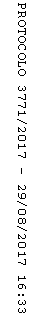 